 แบบเสนอ “สถานศึกษานวัตกรรม โครงการทุนนวัตกรรมสายอาชีพชั้นสูง ปี ๒๕๖๗”(ทุน ๑​ ปี หลักสูตรประกาศนียบัตรผู้ช่วยพยาบาล/ผู้ช่วยทันตแพทย์) กองทุนเพื่อความเสมอภาคทางการศึกษา คำอธิบายก่อนจัดทำแบบเสนอโครงการ สถานศึกษาควรศึกษาประกาศสำนักงานกองทุนเพื่อความเสมอภาคทางการศึกษา เรื่อง เปิดรับข้อเสนอโครงการทุนนวัตกรรมสายอาชีพชั้นสูง ปี ๒๕๖๗ อย่างละเอียด และยื่นแบบเสนอโครงการ ผ่านระบบออนไลน์ที่เว็บไซต์ https://eefinnovet.com โดยกรอกข้อมูลและส่งเอกสารตามกำหนดให้ครบถ้วน แบบเสนอโครงการการส่งเสริมนักเรียนที่ขาดแคลนทุนทรัพย์และด้อยโอกาสให้ได้รับการศึกษาต่อสายอาชีพชั้นสูง ในโครงการทุนนวัตกรรมสายอาชีพชั้นสูง ประกอบด้วย ๓ ส่วน ได้แก่     ส่วนที่ ๑ ข้อมูลทั่วไป     ส่วนที่ ๒ รายละเอียดโครงการ     ส่วนที่ ๓ คำรับรอง สถานศึกษาควรศึกษาเอกสาร และกรอกข้อมูลให้ครบถ้วนชัดเจนเพื่อประโยชน์ต่อการพิจารณา และตรวจสอบความถูกต้องของเอกสารก่อนการยื่นข้อเสนอโครงการผ่านระบบออนไลน์ส่วนที่ ๑ ข้อมูลทั่วไปส่วนที่ ๑ ข้อมูลทั่วไปชื่อโครงการ โครงการทุนนวัตกรรมสายอาชีพชั้นสูง ปีการศึกษา ๒๕๖๗ ประเภททุน ๑ ปี หลักสูตรประกาศนียบัตรผู้ช่วยพยาบาล ของ (ชื่อสถานศึกษา)………………………………………………………………………………………………………….….โครงการทุนนวัตกรรมสายอาชีพชั้นสูง ปีการศึกษา ๒๕๖๗ ประเภททุน ๑ ปี หลักสูตรประกาศนียบัตรผู้ช่วยทันตแพทย์ ของ (ชื่อสถานศึกษา)………………………………………………………………………………………………………….….(ในกรณีที่สถานศึกษาจะเสนอทั้งสองประเภททุน ขอให้จัดทำข้อเสนอโครงการแยกตามประเภททุน) ข้อมูลองค์กรผู้เสนอโครงการ (ในกรณีที่สถานศึกษาที่มีเขตพื้นที่หรือวิทยาเขตหรือมีลักษณะอื่นที่คล้ายคลึงเขตพื้นที่หรือวิทยาเขต ให้เสนอโครงการในนามสถานศึกษาเท่านั้น)ชื่อสถานศึกษา…………………………………………………………….…………………………………...………………….……..……….…….
ที่ตั้ง: เลขที่ ……………..ถนน..……………………………………………………ตำบล……………………………………………….…………อำเภอ ……………………………………………..จังหวัด ………………………………………………………รหัสไปรษณีย์…………………โทรศัพท์……..……………………………………..……………..……..โทรสาร……………………………………………………………..……..Email……………………………………………………………….………เลขประจำตัวผู้เสียภาษี………………………………………….….สังกัด 	 สำนักงานคณะกรรมการการอาชีวศึกษา สถาบันวิทยาลัยชุมชน กระทรวงการอุดมศึกษา วิทยาศาสตร์ วิจัยและนวัตกรรม กระทรวงการอุดมศึกษา วิทยาศาสตร์ วิจัยและนวัตกรรม อื่น ๆ ระบุ.............................................................................................................ประเภทสถานศึกษา		 รัฐ  		 เอกชนระดับการศึกษาที่เปิดสอน 	 ประกาศนียบัตร หลักสูตร ๑ ปี				 ประกาศนียบัตรวิชาชีพ (ปวช.) ประกาศนียบัตรวิชาชีพชั้นสูง (ปวส.)			 อนุปริญญา หลักสูตร............ปี............เดือน	 ปริญญาตรี หลักสูตร............ปี............เดือน			 อื่น ๆ ระบุ…………………………………….......จำนวนนักศึกษาทั้งสถานศึกษา...…....….คน จำนวนอาจารย์ทั้งสถานศึกษา……….….คน จำนวนอาจารย์ที่ทำหน้าที่สอน.……..…..คน จำนวนบุคคลากรสายสนับสนุนที่ไม่ได้ทำหน้าที่สอน.............คน แบ่งออกเป็น อาจารย์ประจำ...............คน	อาจารย์อัตราจ้าง...............คน  อาจารย์พิเศษ…………….คน	อื่น ๆ (โปรดระบุ)……….............คนจำนวนหลักสูตรที่เปิดสอนระดับประกาศนียบัตร ๑ ปี……………….…….หลักสูตร จำนวนหลักสูตรที่เปิดสอนระดับ ปวช……………….…….หลักสูตร จำนวนหลักสูตรที่เปิดสอนระดับ ปวส.…………………….หลักสูตร จำนวนหลักสูตรที่เปิดสอนระดับอนุปริญญา…………………….หลักสูตร จำนวนหลักสูตรที่เปิดสอนระดับปริญญา…………………….หลักสูตร จำนวนหลักสูตรที่เปิดสอนระดับ (อื่น ๆ)………………………….หลักสูตร คุณสมบัติสถานศึกษานวัตกรรม เป็นสถานศึกษาที่จัดการศึกษาหลักสูตรประกาศนียบัตร (๑ ปี) หลักสูตรประกาศนียบัตรผู้ช่วยพยาบาล 
ที่ได้รับการรับรองจากสภาการพยาบาล ที่ได้รับคัดเลือกเข้าร่วมโครงการทุนนวัตกรรมสายอาชีพชั้นสูง จาก กสศ. อย่างน้อย ๒ ปีการศึกษา (ระหว่างปี ๒๕๖๒ – ๒๕๖๖) เป็นสถานศึกษาที่จัดการศึกษาหลักสูตรประกาศนียบัตร (๑ ปี) หลักสูตรประกาศนียบัตรผู้ช่วยทันตแพทย์ ที่ได้รับการรับรองจากทันตแพทยสภา ที่ได้รับคัดเลือกเข้าร่วมโครงการทุนนวัตกรรมสายอาชีพชั้นสูง จาก 
กสศ. อย่างน้อย ๒ ปีการศึกษา (ระหว่างปี ๒๕๖๒ – ๒๕๖๖)ผู้บริหารสถานศึกษา/ผู้อำนวยการ/อธิการบดีชื่อ-นามสกุล…………………………………………………..………………………………………………………………………………………….หมายเลขบัตรประจำตัวประชาชน…………..…………………..………………………………………..……………………………..………ที่อยู่: เลขที่ ……………..ถนน..……………………………………………………ตำบล……………………………………………….…………อำเภอ ……………………………………………..จังหวัด ………………………………………………………รหัสไปรษณีย์…………………โทรศัพท์มือถือ……..…………………………..……………..……..Line ID………………………….………………………………….……….Email……………………………………………………………….………ระยะเวลาในการดำรงตำแหน่งผู้บริหารสถานศึกษา/ผู้อำนวยการ/อธิการบดี ณ แห่งนี้……………ปี ตั้งแต่ (วัน/เดือน/ปี)…………………………………..ถึงปัจจุบันประสบการณ์ในการบริหารโครงการทุนนวัตกรรมสายอาชีพชั้นสูงของ กสศ.  ไม่มี  มี ระยะเวลา…….……….ปีโดยได้ดำเนินงานใน  สถานศึกษาที่ยื่นข้อเสนอโครงการ  สถานศึกษาอื่น ระบุ ……………………………………………………………………..……..ผู้บริหารคณะ/สำนักวิชา/คณบดีชื่อ-นามสกุล…………………………………………………..………………………………………………………………………………………….หมายเลขบัตรประจำตัวประชาชน…………..…………………..………………………………………..……………………………..………ที่อยู่: เลขที่ ……………..ถนน..……………………………………………………ตำบล……………………………………………….…………อำเภอ ……………………………………………..จังหวัด ………………………………………………………รหัสไปรษณีย์…………………โทรศัพท์มือถือ……..…………………………..……………..……..Line ID………………………….………………………………….……….Email……………………………………………………………….………ระยะเวลาในการดำรงตำแหน่งผู้บริหารสถานศึกษา/ผู้อำนวยการ/อธิการบดี ณ แห่งนี้……………ปี ตั้งแต่ (วัน/เดือน/ปี)…………………………………..ถึงปัจจุบันประสบการณ์ในการบริหารโครงการทุนนวัตกรรมสายอาชีพชั้นสูงของ กสศ.  ไม่มี  มี ระยะเวลา…….……….ปีโดยได้ดำเนินงานใน  สถานศึกษาที่ยื่นข้อเสนอโครงการ  สถานศึกษาอื่น ระบุ ……………………………………………………………………..……..ผู้รับผิดชอบโครงการ (ผู้ดำเนินการหลักของโครงการ โดยเป็นผู้ที่มีบทบาทหน้าที่ในการบริหารจัดการโครงการและงบประมาณ อยู่ในระดับผู้บริหารสถานศึกษา หรือไม่ต่ำกว่ากว่าระดับหัวหน้าแผนกที่เกี่ยวข้องกับสาขาที่ยื่นเสนอขอ โปรดแนบประวัติผู้รับผิดชอบโครงการโดยย่อ)ชื่อ-นามสกุล…………………………………………………..………………………………………………………………………………………….หมายเลขบัตรประจำตัวประชาชน…………..…………………..………………………………………..……………………………..………ตำแหน่งในสถานศึกษา………………………...……………….…สาขาวิชาที่เชี่ยวชาญ……………………………………………………ระดับชั้นที่สอน 	 ปวช.๑	 ปวช.๒	 ปวช.๓	 ปวส.๑	 ปวส.๒	 อนุปริญญาปีที่ ๑	 อนุปริญญาปีที่ ๒ ประกาศนียบัตร	 ปริญญาตรี		 ปริญญาโท	 ปริญญาเอก อื่น ๆ ระบุ………………………………………………….	ที่อยู่: เลขที่ ……………..ถนน..……………………………………………………ตำบล……………………………………………….…………อำเภอ ……………………………………………..จังหวัด ………………………………………………………รหัสไปรษณีย์…………………โทรศัพท์มือถือ……..…………………………..……………..……..Line ID………………………….………………………………….……….Email……………………………………………………………….………ประสบการณ์ในการบริหารโครงการทุนนวัตกรรมสายอาชีพชั้นสูงของ กสศ.  ไม่มี  มี ระยะเวลา…….……….ปีโดยได้ดำเนินงานใน  สถานศึกษาที่ยื่นข้อเสนอโครงการ  สถานศึกษาอื่น ระบุ ……………………………………………………………………..……..ผู้ประสานงานหลักของโครงการ (ผู้ที่มีบทบาทหน้าที่ในการประสานงานการดำเนินการกับกองทุนเพื่อความเสมอภาคทางการศึกษา (กสศ.) อาทิเช่น การนำส่งผลงานประกอบการเบิกเงินงวด การนัดหมายการประชุม การจัดกิจกรรม ฯลฯ)ชื่อ-นามสกุล…………………………………………………..………………………………………………………………………………………….หมายเลขบัตรประจำตัวประชาชน…………..…………………..………………………………………..……………………………..………ตำแหน่งในสถานศึกษา………………………...……………….…สาขาวิชาที่เชี่ยวชาญ……………………………………………………ระดับชั้นที่สอน 	 ปวช.๑	 ปวช.๒	 ปวช.๓	 ปวส.๑	 ปวส.๒	 อนุปริญญาปีที่ ๑	 อนุปริญญาปีที่ ๒ ประกาศนียบัตร	 ปริญญาตรี		 ปริญญาโท	 ปริญญาเอก อื่น ๆ ระบุ………………………………………………….	ที่อยู่: เลขที่ ……………..ถนน..……………………………………………………ตำบล……………………………………………….…………อำเภอ ……………………………………………..จังหวัด ………………………………………………………รหัสไปรษณีย์…………………โทรศัพท์มือถือ……..…………………………..……………..……..Line ID………………………….………………………………….……….Email……………………………………………………………….………ประสบการณ์ในการบริหารโครงการทุนนวัตกรรมสายอาชีพชั้นสูงของ กสศ.  ไม่มี  มี ระยะเวลา…….……….ปีโดยได้ดำเนินงานใน  สถานศึกษาที่ยื่นข้อเสนอโครงการ  สถานศึกษาอื่น ระบุ ……………………………………………………………………..……..เจ้าหน้าที่การเงินโครงการ (ผู้ที่มีความรู้และความสามารถด้านการจัดทำบัญชี รายงานการเงิน โดยเป็นเจ้าหน้าที่การเงินของสถานศึกษาที่ได้รับมอบหมายเท่านั้น) ชื่อ-นามสกุล…………………………………………………..………………………………………………………………………………………….หมายเลขบัตรประจำตัวประชาชน…………..…………………..ตำแหน่งในสถานศึกษา………………………...…..…………….…ที่อยู่: เลขที่ ……………..ถนน..……………………………………………………ตำบล……………………………………………….…………อำเภอ ……………………………………………..จังหวัด ………………………………………………………รหัสไปรษณีย์…………………โทรศัพท์มือถือ……..…………………………..……………..……..Line ID………………………….………………………………….……….Email……………………………………………………………….………ประสบการณ์ในการบริหารโครงการทุนนวัตกรรมสายอาชีพชั้นสูงของ กสศ.  ไม่มี  มี ระยะเวลา…….……….ปีโดยได้ดำเนินงานใน  สถานศึกษาที่ยื่นข้อเสนอโครงการ  สถานศึกษาอื่น ระบุ ……………………………………………………………………..……..โครงสร้างการบริหารโครงการ ระบุคณะทำงานและบทบาท/หน้าที่ของแต่ละส่วนงานที่สอดคล้องกับกิจกรรมโครงการ โดยขอให้สถานศึกษาออกแบบโครงสร้างตามบริบทของสถานศึกษาให้เป็นไปตามเป้าหมายการบริหารโครงการที่จะบรรลุกรอบคุณภาพของโครงการ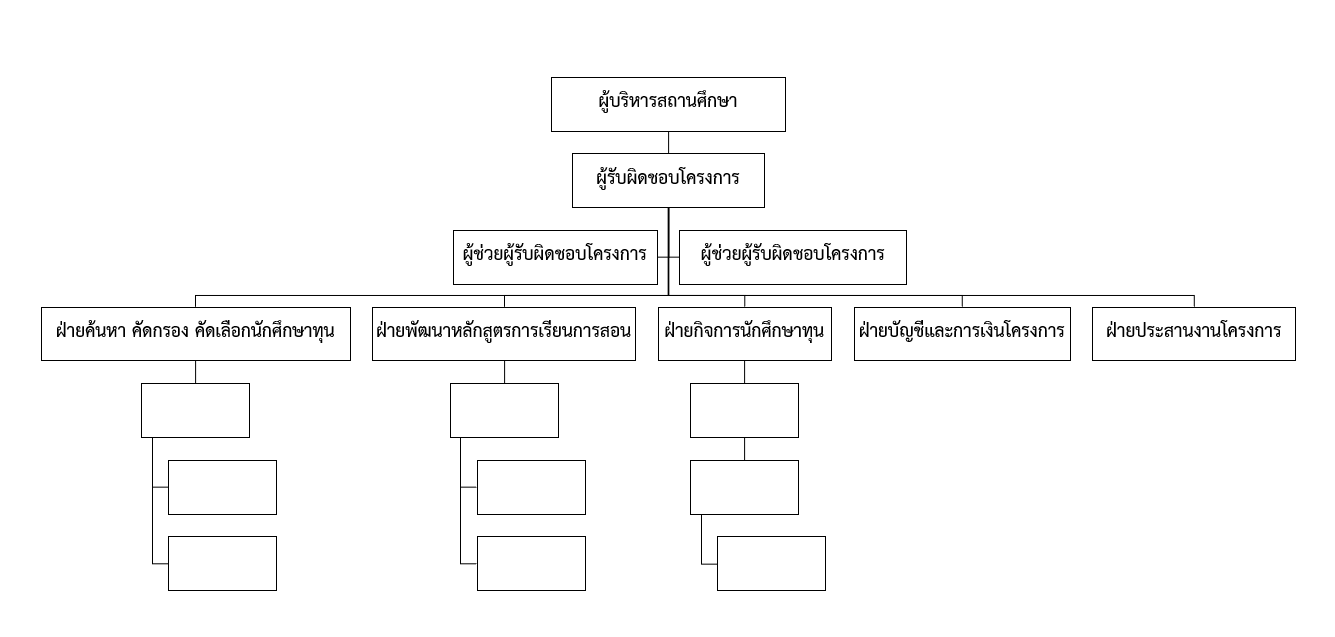 ส่วนที่ ๒ รายละเอียดโครงการส่วนที่ ๒ รายละเอียดโครงการกลุ่มเป้าหมาย :  นักศึกษาทุน ๑​ ปี (ผู้รับทุนไม่น้อยกว่า ๓๐ คน และไม่เกินกว่า ๑๕๐ คน โดยต้องมีจำนวนผู้ขอรับทุนรายสาขา จำนวนอย่างน้อย ๑๕ คน)สาขาวิชาที่สถานศึกษาเสนอ สาขาที่ท่านเห็นว่ามีศักยภาพในการจัดการเรียนการสอน ทั้งนี้สามารถเสนอจำนวนหลักสูตรสาขาที่เคยได้รับการคัดเลือกจาก กสศ. ไม่เกิน ๒ สาขา โปรดระบุหลักสูตรสาขา ดังนี้ หลักสูตรผู้ช่วยพยาบาล ๑​ ปี จำนวน………………..คน (ต้องได้รับการรับรองหลักสูตรจากสภาการพยาบาลเป็นเวลาไม่ต่ำกว่า ๓ ปี)  สาขาที่เป็นเป้าหมายหลักในการพัฒนาประเทศ   อุตสาหกรรมที่มีศักยภาพ (First S-curve)	 ยานยนต์สมัยใหม่ 				 อิเล็กทรอนิกส์อัจฉริยะ อุตสาหกรรมกลุ่มรายได้ดีและอุตสาหกรรมการท่องเที่ยวเชิงสุขภาพ  เกษตรและเทคโนโลยีชีวภาพ 			 การแปรรูปอาหารอุตสาหกรรมอนาคต (New S-curve) หุ่นยนต์เพื่ออุตสาหกรรม และเพื่อคุณภาพชีวิต 	 การบินและโลจิสติกส์  เคมีชีวภาพ 		 ดิจิทัล 		 เครื่องมือและอุปกรณ์การแพทย์ สาขาที่ขาดแคลนด้านสายอาชีพ (โปรดให้ข้อมูลรายละเอียดความขาดแคลนในสาขาในระดับพื้นที่)หลักสูตร หรือสาขาวิชา/สาขางานที่ขาดแคลนในท้องถิ่นหรือจังหวัดที่สถานศึกษาตั้งอยู่ อาจรวมถึงพื้นที่จังหวัดใกล้เคียง โดยการแสดงข้อมูลเหตุผลประกอบที่ชัดเจน สาขาด้านวิทยาศาสตร์เทคโนโลยี (STEM) และเทคโนโลยีดิจิทัลจำนวนนักศึกษาทุกชั้นปีที่ศึกษาหลักสูตรผู้ช่วยพยาบาล ๑​ ปี ณ ปี ๒๕๖๖ ในสาขา……………….คน จำนวนปีที่เปิดสอนมาแล้ว………………………………ปี จำนวนครูอาจารย์ประจำสาขา……………………………..คน (ระบุเฉพาะรายชื่อคณะอาจารย์ที่มีคุณวุฒิตรงกับสาขา ไม่เกิน ๕ ท่าน) รายละเอียดดังนี้ * สำหรับอาจารย์พิเศษ หรืออาจารย์ที่มีคุณวุฒิไม่สอดคล้องกับสาขา หลักสูตรผู้ช่วยทันตแพทย์ ๑​ ปี จำนวน………………..คน (ต้องได้รับการรับรองหลักสูตรจากทันตแพทยสภา)  สาขาที่เป็นเป้าหมายหลักในการพัฒนาประเทศ   อุตสาหกรรมที่มีศักยภาพ (First S-curve)	 ยานยนต์สมัยใหม่ 				 อิเล็กทรอนิกส์อัจฉริยะ อุตสาหกรรมกลุ่มรายได้ดีและอุตสาหกรรมการท่องเที่ยวเชิงสุขภาพ  เกษตรและเทคโนโลยีชีวภาพ 			 การแปรรูปอาหารอุตสาหกรรมอนาคต (New S-curve) หุ่นยนต์เพื่ออุตสาหกรรม และเพื่อคุณภาพชีวิต 	 การบินและโลจิสติกส์  เคมีชีวภาพ 		 ดิจิทัล 		 เครื่องมือและอุปกรณ์การแพทย์ สาขาที่ขาดแคลนด้านสายอาชีพ (โปรดให้ข้อมูลรายละเอียดความขาดแคลนในสาขาในระดับพื้นที่)หลักสูตร หรือสาขาวิชา/สาขางานที่ขาดแคลนในท้องถิ่นหรือจังหวัดที่สถานศึกษาตั้งอยู่ อาจรวมถึงพื้นที่จังหวัดใกล้เคียง โดยการแสดงข้อมูลเหตุผลประกอบที่ชัดเจน สาขาด้านวิทยาศาสตร์เทคโนโลยี (STEM) และเทคโนโลยีดิจิทัล
จำนวนนักศึกษาทุกชั้นปีที่ศึกษาหลักสูตรผู้ช่วยพยาบาล ๑​ ปี ณ ปี ๒๕๖๖ ในสาขา……………….คน จำนวนปีที่เปิดสอนมาแล้ว………………………………ปี จำนวนครูอาจารย์ประจำสาขา……………………………..คน (ระบุเฉพาะรายชื่อคณะอาจารย์ที่มีคุณวุฒิตรงกับสาขา ไม่เกิน ๕ ท่าน) รายละเอียดดังนี้ * สำหรับอาจารย์พิเศษ หรืออาจารย์ที่มีคุณวุฒิไม่สอดคล้องกับสาขาหลักการและเหตุผลระบุหลักการและเหตุผล แนวคิด และการวิเคราะห์สถานการณ์ของโครงการแสดงให้เห็นถึงความพร้อมและความเชื่อมั่นของสถานศึกษาด้านหลักสูตรที่เสนอ (ระบุรายละเอียดรายสาขาในข้อที่ ๕)แสดงให้เห็นถึงการสนับสนุนงบประมาณจากภาคเอกชนและหน่วยงานต่าง ๆ ในลักษณะ Matching Fund (ระบุรายละเอียดรายสาขาในข้อที่ ๕)ประเมินความจำเป็น ควรระบุสถานการณ์ความขาดแคลนของกำลังคน ข้อมูลตลาดแรงงาน สภาพปัญหาด้านการเรียนรู้ที่ชัดเจน มีการแสดงข้อมูลและหลักฐานเชิงประจักษ์ (ระบุรายละเอียดรายสาขาในข้อที่ ๕)แสดงข้อมูลสนับสนุนที่สะท้อนถึงผลการผลิตนักศึกษาที่ผ่านมาซึ่งได้รับการจ้างงาน เป็นที่ยอมรับและพึงพอใจของสถานประกอบการ และชุมชนท้องถิ่น (ระบุรายละเอียดรายสาขาในข้อที่ ๖)โครงการจะก่อให้เกิดประโยชน์แก่การศึกษา สังคม ชุมชน และประเทศชาติ การพัฒนาคุณภาพเด็กและเยาวชนโดยรวมอย่างไร …………………………………………………………………………………………………………………………………………………………………………………………………………………………………………………………………………………………………………………………………………………………………………………………………………………………………………………………………………………………………………………………………………………………………………………………………………………………………………………………………………………………………………หากเป็นสถานศึกษาที่เคยได้รับคัดเลือกเข้าร่วมโครงการฯ จาก กสศ. ต้องแสดงข้อมูลผลการดำเนินการเพิ่มคุณค่าแตกต่างจากโครงการที่เคยได้รับอย่างไร…………………………………………………………………………………………………………………………………………………………………………………………………………………………………………………………………………………………………………………………………………………………………………………………………………………………………………………………………………………………………………………………………………………………………………………………………………………………………………………………………………………………………………แนวทางการบริหารโครงการในปีการศึกษา ๒๕๖๗ เพื่อให้บรรลุเป้าหมายที่กำหนดไว้ได้อย่างมีประสิทธิภาพ (แสดงหลักฐานประกอบการพิจารณา)เป้าหมายการดำเนินงานการประเมินประสิทธิภาพองค์กร (Gap Analysis)กรอบการพัฒนาสถานศึกษา และสาขาที่รับทุน (กระบวนการสร้างระบบในสถานศึกษา เพื่อสร้างความยั่งยืน)วัตถุประสงค์ (ผลลัพธ์ ผลกระทบที่ต้องการให้เกิดขึ้นกับนักเรียน/นักศึกษาและสถานศึกษา) วัตถุประสงค์ของโครงการนี้ คือ๔.๑)  สร้างโอกาสที่เสมอภาคของเยาวชนผู้ขาดแคลนทุนทรัพย์และด้อยโอกาสให้ได้รับการศึกษาที่มีคุณภาพระดับสูง กว่ามัธยมศึกษาตอนปลาย ตลอดจนส่งเสริมให้ผู้สำเร็จการศึกษาดังกล่าวสามารถมีงานทำ๔.๒) ยกระดับคุณภาพสถานศึกษาในการผลิตกำลังคนสายอาชีพชั้นสูงให้ตอบสนองต่อความต้องการและเพิ่มขีดความสามารถทางการแข่งขันของประเทศตามแผนยุทธศาสตร์ประเทศไทย ๔.๐(สถานศึกษาระบุวัตถุประสงค์อื่น ๆ เพิ่มเติม)๔.๓) ………………………….………………………………………………………………………………………………………………………………..….๔.๔)  ………………………….…………………………………………………………………………………………………………………………...………๔.๕)  ………………………….………………………………………………………………………………………………………………………………..….รายละเอียดสาขาที่สถานศึกษาเสนอข้อมูลความขาดแคลนและความต้องการแรงงานที่สอดคล้องกับหลักสูตรสาขา (โปรดระบุตำแหน่งงานที่ขาดแคลน พร้อมด้วยให้รายละเอียดแหล่งอ้างอิง หรือข้อมูลเชิงนโยบาย ระดับจังหวัด/ประเทศ)…………………………………………………………………………………………………………………………………………………………………………………………………………………………………………………………………………………………………………………………………………………………………………………………………………………………………………………………………………………………………………………………………………………………………………………………………………………………………………………………………………………………………………………………………………………………………………………………………………………………………………………………………………………………………………………………………………………………………………………………………………………………………………………………………………………………………………………………………………………………………………………………………………………………………………………………………………………………………………………………………………………………………………………………………………………………………………หน่วยงานความร่วมมือในประเทศหรือต่างประเทศและยกตัวอย่างกิจกรรมความร่วมมือที่สอดคล้องกับหลักสูตรสาขา…………………………………………………………………………………………………………………………………………………………………………………………………………………………………………………………………………………………………………………………………………………………………………………………………………………………………………………………………………………………………………………………………………………………………………………………………………………………………………………………………………………………………………………………………………………………………………………………………………………………………………………………………………………………………………………………………………………………………………………………………………………………………………………………………………………………………………………………………………………………………………………………………………………………………………………………………………………………………………………………………………………………………………………………………………………………………………ความพร้อมด้านสถานที่ อุปกรณ์ และครุภัณฑ์ที่สอดคล้องกับหลักสูตรสาขา (โปรดระบุความพร้อมในเชิงปริมาณและคุณภาพ)…………………………………………………………………………………………………………………………………………………………………………………………………………………………………………………………………………………………………………………………………………………………………………………………………………………………………………………………………………………………………………………………………………………………………………………………………………………………………………………………………………………………………………………………………………………………………………………………………………………………………………………………………………………………………………………………………………………………………………………………………………………………………………………………………………………………………………………………………………………………………………………………………………………………………………………………………………………………………………………………………………………………………………………………………………………………………………ข้อมูลความขาดแคลนและความต้องการแรงงานที่สอดคล้องกับหลักสูตรสาขา (โปรดระบุตำแหน่งงานที่ขาดแคลน พร้อมด้วยให้รายละเอียดแหล่งอ้างอิง หรือข้อมูลเชิงนโยบาย ระดับจังหวัด/ประเทศ)…………………………………………………………………………………………………………………………………………………………………………………………………………………………………………………………………………………………………………………………………………………………………………………………………………………………………………………………………………………………………………………………………………………………………………………………………………………………………………………………………………………………………………………………………………………………………………………………………………………………………………………………………………………………………………………………………………………………………………………………………………………………………………………………………………………………………………………………………………………………………………………………………………………………………………………………………………………………………………………………………………………………………………………………………………………………………………หน่วยงานความร่วมมือในประเทศหรือต่างประเทศและยกตัวอย่างกิจกรรมความร่วมมือที่สอดคล้องกับหลักสูตรสาขา…………………………………………………………………………………………………………………………………………………………………………………………………………………………………………………………………………………………………………………………………………………………………………………………………………………………………………………………………………………………………………………………………………………………………………………………………………………………………………………………………………………………………………………………………………………………………………………………………………………………………………………………………………………………………………………………………………………………………………………………………………………………………………………………………………………………………………………………………………………………………………………………………………………………………………………………………………………………………………………………………………………………………………………………………………………………………………ความพร้อมด้านสถานที่ อุปกรณ์ และครุภัณฑ์ที่สอดคล้องกับหลักสูตรสาขา (โปรดระบุความพร้อมในเชิงปริมาณและคุณภาพ)…………………………………………………………………………………………………………………………………………………………………………………………………………………………………………………………………………………………………………………………………………………………………………………………………………………………………………………………………………………………………………………………………………………………………………………………………………………………………………………………………………………………………………………………………………………………………………………………………………………………………………………………………………………………………………………………………………………………………………………………………………………………………………………………………………………………………………………………………………………………………………………………………………………………………………………………………………………………………………………………………………………………………………………………………………………………………………โปรดแนบแผนผังและคัดเลือกภาพของอาคารสถานที่/ห้องปฏิบัติการ และแหล่งเรียนรู้หรืออื่น ๆ ที่เกี่ยวข้องที่สำคัญกับการจัดการศึกษาในหลักสูตรสาขาที่เสนอ (ทุกสาขา) ไม่เกิน ๑๐ ภาพเท่านั้นข้อมูลสนับสนุนที่สะท้อนถึงผลการดำเนินงานของสถานศึกษา (การคงอยู่ การออกกลางคัน และการมีงานทำ หรือการศึกษาต่อในระดับที่สูงขึ้น) สาขาวิชา/สาขางานที่นักศึกษากำลังศึกษาอยู่ (ข้อมูล ณ ปีการศึกษา ๒๕๖๖)* นักศึกษารับทุนที่ได้จัดทำสัญญาและรับทุนการศึกษาสาขาวิชา/สาขางานที่นักศึกษาสำเร็จการศึกษา (การมีงานทำ ประกอบอาชีพอิสระ หรือการศึกษาต่อในระดับที่สูงขึ้น)ระบุที่มาของข้อมูลนักศึกษาที่มีงานทำ ประกอบอาชีพอิสระ หรือการศึกษาต่อในระดับที่สูงขึ้น (เช่น การสำรวจโดยใช้แบบสำรวจ ปี ๒๕๖๕) โปรดแนบรายงานผลสำรวจการมีงานทำ และเอกสารที่เกี่ยวข้อง………………………………………………………………………………………………………………………………………………………………………………………………………………………………………………………………………………………………………………………………………………………………………………………………………………………………………………………………………………………………………………………………………………………………………………………………………………………………………………………………………………………………………………………………………………………………………………………………………………………………………………………………สถานที่ที่จะดำเนินการสอน (แยกรายหลักสูตรสาขาที่ต้องการยื่นเสนอขอ) (ระบุสถานที่จัดการเรียนการสอน สถานศึกษา… ตำบล…อำเภอ…จังหวัด….)๘. แนวทางการดำเนินงาน - ขอให้ท่านอธิบายแต่ละประเด็นเพื่อให้คณะกรรมการเข้าใจแนวคิด และแนวทางการดำเนินงานของสถานศึกษา เพื่อแสดงถึงศักยภาพและประสิทธิภาพในการดำเนินโครงการ ๘.๑ สถานศึกษามีความพร้อมและความเชื่อมั่น ในการดำเนินโครงการให้ประสบความสำเร็จตามเป้าหมายของโครงการทุนนวัตกรรมสายอาชีพชั้นสูง *กรณีเป็นภาคีที่เคยดำเนินงานด้วย โปรดระบุที่เคยร่วมดำเนินงานในระยะเวลา ๓ ปี โดยระบุที่นอกเหนือจากการลงนามความร่วมมือ๘.๒ สถานศึกษามีแนวทางในการแนะแนวและประชาสัมพันธ์ทุนการศึกษา การค้นหา กระบวนการคัดกรอง และคัดเลือกนักเรียน นักศึกษา ที่มีคุณสมบัติตามที่กำหนดอย่างไร (เป้าหมายการสร้างโอกาสทางการศึกษา และสร้างแรงบันดาลใจในการเรียนสายอาชีพระดับสูง) ในกรณีที่สถานศึกษาของท่านเคยรับทุน กสศ. โปรดอธิบายแนวทางการดำเนินงานที่แตกต่างจากเดิม หรือจะนำประสบการณ์เดิมมาต่อยอดอย่างไร โปรดอธิบาย*กรณีเป็นภาคีที่เคยดำเนินงานด้วย โปรดระบุที่เคยร่วมดำเนินงานในระยะเวลา ๓ ปี โดยระบุที่นอกเหนือจากการลงนามความร่วมมือ๘.๓ สถานศึกษามีแนวทางในการพัฒนาระบบดูแลความเป็นอยู่และสวัสดิภาพของผู้เรียนให้สามารถเรียนจบตามกำหนดเวลาอย่างไร (ทั้งแนวทางและกลไกในการติดตามดูแล ป้องกัน เฝ้าระวัง และให้คำปรึกษาแก่ผู้รับทุน รวมถึงการประสานงานอย่างใกล้ชิดกับพ่อแม่ ผู้ปกครองตลอดระยะเวลาของการศึกษา รวมถึงแสดงวิธีการที่จะส่งเสริมคุณภาพชีวิตและการเรียนรู้ของผู้รับทุนอย่างมีประสิทธิภาพ ทั้งด้านร่างกาย จิตใจ อารมณ์ และสังคม) 	๘.๓.๑ การจัดหอพักและระบบดูแลที่ดีและเอื้อต่อการเรียนรู้ โดยคำนึงถึงราคาที่เหมาะสมและความปลอดภัยสถานศึกษาของท่านสามารถจัดหอพักที่มีของสถานศึกษาสำหรับนักศึกษาผู้รับทุนของโครงการฯ เป็นการเฉพาะได้หรือไม่ มี เพียงพอกับจำนวนนักศึกษาทุน 		 มี แต่ไม่เพียงพอกับจำนวนนักศึกษาทุน		 ไม่มี (โปรดระบุวิธีการบริหารจัดการด้านล่าง) รายละเอียดหอพักสถานศึกษาจะมีวิธีการบริหารจัดการหาหอพักให้นักศึกษาผู้รับทุน ที่ไม่สามารถจัดสรรหอพักภายในสถานศึกษา ได้อย่างไร ...................................................................................................................................................................................................................................................................................................................................................................................................................................................................................................................................................................................................................................... ..................................................................................................................................................................................................................................................................................................................................................................................................................................................................................................................................................................................................................................................................................................................................................................................................................................................................................................................................................................................................................................................................................................................................................................................................................................................................................................................................................................................................................................................................................................................................................................................................................................................................................................................................................................................................................................................................................................................โปรดแนบแผนผังและภาพถ่ายหอพักนักศึกษา และประกาศอัตราการเรียกเก็บค่าเช่าหอพักและค่าสาธารณูปโภค*กรณีเป็นภาคีที่เคยดำเนินงานด้วย โปรดระบุที่เคยร่วมดำเนินงานในระยะเวลา ๓ ปี โดยระบุที่นอกเหนือจากการลงนามความร่วมมือสถานศึกษาของท่านมีแนวทางพัฒนาระบบดูแลนักศึกษาทุนเรื่องความเป็นอยู่ตลอดระยะเวลาการศึกษาอย่างไร รวมทั้งมีมาตรการดูแลและป้องกันที่จะทำให้ผู้รับทุนเรียนไม่จบตามกำหนดเวลาอย่างไร โปรดอธิบายกรณีอาศัยอยู่หอพักภายในสถานศึกษา……………………………………………………………………………………………………………………………………………………………………………………………………………………………………………………………………………………………………………………………………………………………………………………………………………………………………………………………………………………………………………………………………………………………………………………………………………………………………………………………………………………………………………………………………………………………………………………………………………………………………………………………………………………………………………………………………………………………………………………………………………………………………………………………………………………กรณีอาศัยอยู่หอพักภายนอกสถานศึกษา……………………………………………………………………………………………………………………………………………………………………………………………………………………………………………………………………………………………………………………………………………………………………………………………………………………………………………………………………………………………………………………………………………………………………………………………………………………………………………………………………………………………………………………………………………………………………………………………………………………………………………………………………………………………………………………………………………………………………………………………………………………………………………………………………………………กรณีอาศัยอยู่กับพ่อแม่ ผู้ปกครอง……………………………………………………………………………………………………………………………………………………………………………………………………………………………………………………………………………………………………………………………………………………………………………………………………………………………………………………………………………………………………………………………………………………………………………………………………………………………………………………………………………………………………………………………………………………………………………………………………………………………………………………………………………………………………………………………………………………………………………………………………………………………………………………………………………………กรณีอื่น ๆ…………………………………………………………………………………………………………………………………………………………………………………………………………………………………………………………………………………………………………………………………………………………………………………………………………………………………………………………………………………………………………………………………………๘.๓.๒ สถานศึกษาของท่านมีแนวทางในการเตรียมความพร้อมก่อนเข้าเรียน ด้านวิชาการ และทักษะที่จำเป็นในการปรับตัวและการใช้ชีวิตก่อนการศึกษาอย่างไร กลไกติดตามดูแลและแนวทางในการให้คำปรึกษาทางวิชาการและทักษะชีวิตและสังคมให้แก่ผู้รับทุนตลอดระยะเวลาของการศึกษาเพื่อให้เรียนจบตามที่กำหนดอย่างไร รวมถึงมาตรการป้องกันไม่ให้เกิดปัญหาทางวิชาการ การป้องกันยาเสพติดและอบายมุข และมิติอื่น ๆ ที่จะทำให้ผู้รับทุนเรียนไม่จบตามกำหนด โปรดอธิบาย*กรณีเป็นภาคีที่เคยดำเนินงานด้วย โปรดระบุที่เคยร่วมดำเนินงานในระยะเวลา ๓ ปี โดยระบุที่นอกเหนือจากการลงนามความร่วมมือ๘.๔  สถานศึกษามีแนวทางในการพัฒนาหลักสูตรและกระบวนการเรียนการสอนให้มีคุณภาพสูงอย่างไร โปรดอธิบายแนวทางการจัดการเรียนการสอนที่นำไปสู่สมรรถนะและทักษะการเรียนรู้ในศตวรรษที่ ๒๑ เศรษฐกิจ เทคโนโลยีดิจิทัล และการเป็นผู้ประกอบการที่มีจุดเน้นตามสาขาที่เสนอ และดำเนินการให้มีประสิทธิภาพสูงสุด ดังนี้(๑) มีกระบวนการหรือกิจกรรมเสริมที่มากกว่าหลักสูตรปกติ และวางแนวทางไว้สำหรับนักศึกษาแต่ละชั้นปี
อย่างชัดเจน(๒) มีอาจารย์ที่ปรึกษาคอยดูแลอย่างใกล้ชิดเพื่อสังเกตพฤติกรรมการเรียนรู้ของนักศึกษา ให้การสนับสนุนอย่างทันท่วงที และมีประสิทธิภาพ(๓) มีระบบการจัดการเรียนการสอนที่สร้างสมรรถนะ (Competencies) สอดคล้องกับความต้องการของตลาดแรงงาน และการเป็นผู้ประกอบการ………………………………………………………………………………………………………………………………………………………………………………………………………………………………………………………………………………………………………………………………………………………………………………………………………………………………………………………………………………………………………………………………………………………………………………………………………………………………………………………………………………………………………………………………………………………………………………………………………………………………………………………………………………………………………………………………………………………………………………………………………………โปรดอธิบายพร้อมทั้งแนบเอกสารที่แสดงหลักฐานการประกันการมีงานทำโปรดอธิบายแนวทางการจัดการเรียนการสอนที่นำไปสู่สมรรถนะและทักษะการเรียนรู้ในศตวรรษที่ ๒๑ เศรษฐกิจ เทคโนโลยีดิจิทัล และการเป็นผู้ประกอบการที่มีจุดเน้นตามสาขาวิชา/สาขางานที่เสนอ และดำเนินการให้มีประสิทธิภาพสูงสุด ดังนี้*กรณีเป็นภาคีที่เคยดำเนินงานด้วย โปรดระบุที่เคยร่วมดำเนินงานในระยะเวลา ๓ ปี โดยระบุที่นอกเหนือจากการลงนามความร่วมมือ๘.๕ สถานศึกษามีแนวทางในการส่งเสริมโอกาสการมีงานทำแก่ผู้รับทุนอย่างไร (ทั้งมาตรการบริหารจัดการ การจัดการเรียนการสอนที่สอดคล้องความต้องการตลาดแรงงานตามแผนยุทธศาสตร์ประเทศไทย ๔.๐ และแนวทางการส่งเสริมให้ผู้รับทุนมีงานทำหลังจบการศึกษา เช่น การทำความร่วมมือกับภาคีทั้งภาครัฐ เอกชน และท้องถิ่น โดยหากมีโครงการความร่วมมือผลิตบุคลากรให้แก่สถานประกอบการที่มีความชัดเจน และการันตีการมีงานทำของนักศึกษาทุนจะได้รับการพิจารณาเป็นพิเศษ)*กรณีเป็นภาคีที่เคยดำเนินงานด้วย โปรดระบุที่เคยร่วมดำเนินงานในระยะเวลา ๓ ปี โดยระบุที่นอกเหนือจากการลงนามความร่วมมือผลผลิตและผลลัพธ์ที่สำคัญของโครงการ (สำหรับสถานศึกษาที่ผ่านการพิจารณาคัดเลือกจะต้องดำเนินการตลอดระยะเวลาโครงการ)แผนงบประมาณ สถานศึกษาให้รายละเอียดงบประมาณ ๑ ปีตามแบบฟอร์มที่กำหนด โดยสถานศึกษาที่ได้รับการคัดเลือกให้เข้าร่วมโครงการฯ จะต้องจัดทำแผนงบประมาณเป็นรายปีและเสนอให้คณะผู้ทรงคุณวุฒิของ กสศ. พิจารณา โปรดแจกแจงรายละเอียดงบประมาณตามแบบฟอร์มผ่านทางระบบออนไลน์ของ กสศ.อัตราเป็นไปตามที่ กสศ. กำหนดไม่ได้จัดหา ครุภัณฑ์หรืออุปกรณ์ขนาดใหญ่ หรือ สิ่งก่อสร้าง เช่น โรงเรือน อุปกรณ์ราคาแพง 
การก่อสร้างอาคาร ซื้อคอมพิวเตอร์ เป็นต้นมีการแจกแจงรายละเอียดงบประมาณแบบราคา/หน่วยในแต่ละกิจกรรมอย่างชัดเจน (ไม่สามารถเหมาจ่ายได้)ค่าธรรมเนียมการศึกษาของสาขาวิชาที่เสนอขอตลอดหลักสูตร  การบริหารจัดการประเด็นที่จะทำให้สถานศึกษาไม่ประสบความสำเร็จในการดำเนินโครงการ ระบุประเด็นความเสี่ยงที่เกิดขึ้นในการดำเนินงานที่ผ่านมา ผลกระทบที่เกิดขึ้น และวิธีการการบริหารจัดการหมายเหตุ ประเด็นความเสี่ยงในตารางเป็นเพียงตัวอย่างเท่านั้น ท่านสามารถแก้ไขเปลี่ยนแปลงได้ตามความเหมาะสม และสามารถลบข้อความ หมายเหตุ นี้ได้ เมื่อดำเนินการส่งข้อเสนอโครงการระบุความต่อเนื่องยั่งยืน วิธีการขยายผลจากการดำเนินโครงการ หรือผู้อื่นจะใช้ประโยชน์จากผลของโครงการนี้อย่างไร………………………………………………………………………………………………………………………………………………………………………………………………………………………………………………………………………………………………………………………………………………………………………………………………………………………………………………………………………………………………………………………ตัวชี้วัด ตัวชี้วัดโครงการ คือ อัตราการคงอยู่ของนักศึกษาผู้รับทุนในปีที่ ๑ ต่อจำนวนนักศึกษาผู้รับทุนทั้งหมด (โปรดระบุ) ร้อยละ ………..อัตราการสำเร็จการศึกษาของนักศึกษาผู้รับทุนในระยะเวลา ๑ ปี ต่อจำนวนนักศึกษาผู้รับทุนทั้งหมด (โปรดระบุ) ร้อยละ ………..นักศึกษาผู้รับทุนได้รับการศึกษาจนสำเร็จการศึกษาในระดับประกาศนียบัตรวิชาชีพ และได้รับการพัฒนาศักยภาพ 
มีโอกาสชีวิตและอาชีพสามารถพึ่งพาตนเองได้ โดยการเตรียมความพร้อมด้านอาชีพมีความหมายต่อชีวิตจริงของนักศึกษา ตลอดจนได้รับการดูแลสวัสดิภาพ สุขภาพ และพัฒนาทักษะชีวิตที่เหมาะสมสำหรับโลกยุคปัจจุบัน โดยมีอัตราการมีงานทำภายใน ๑ ปี ของนักศึกษาผู้รับทุนต่อจำนวนผู้จำนวนนักศึกษาผู้รับทุนที่สำเร็จการศึกษาทั้งหมด (โปรดระบุ) ร้อยละ ………..สถานศึกษาจัดระบบที่ดีในการดูแลนักศึกษาที่มีพื้นฐานเสียเปรียบเนื่องจากความขาดแคลนทุนทรัพย์และด้อยโอกาสในลักษณะองค์รวม และมีการป้องกันการหลุดออกจากการศึกษา อาทิโครงสร้างและบทบาทของคณะทำงานระบบดูแลความเป็นอยู่และสวัสดิภาพของผู้รับทุนระบบครูที่ปรึกษา และ ครูแนะแนว (สุขภาพจิต การเรียน การศึกษาต่อ การมีงานทำ)อื่น ๆ ................(โปรดระบุ)...................สถานศึกษาสามารถพัฒนาหลักสูตรหรือกระบวนการเรียนการสอนที่สร้างสมรรถนะ (Competencies) สอดคล้องกับความต้องการของตลาดแรงงาน รวมถึงการเป็นผู้ประกอบการเอง มีต้นแบบแนวทางในการจัดการศึกษาสายอาชีพที่นำไปต่อยอดได้ ทุกหลักสูตรที่เข้าร่วมโครงการทุนนวัตกรรมสายอาชีพชั้นสูง (ร้อยละ ๑๐๐)สถานศึกษาจัดระบบการร่วมงานกับเอกชนหรือแหล่งงานภายนอกเพื่อโอกาสการมีงานทำหรือศึกษาต่อของนักศึกษาหลังจบหลักสูตร ทุกหลักสูตรที่เข้าร่วมโครงการทุนนวัตกรรมสายอาชีพชั้นสูง (ร้อยละ ๑๐๐) (สถานศึกษาระบุตัวชี้วัดอื่น ๆ)……………………………………………………………………………………………………………………………………………………………….…ส่วนที่ ๓ คำรับรองส่วนที่ ๓ คำรับรองข้าพเจ้า.........................ระบุชื่อสถานศึกษา.......................................................................ได้ศึกษาประกาศสำนักงาน กสศ. เรื่อง เปิดรับโครงการทุนนวัตกรรมสายอาชีพชั้นสูง ปีการศึกษา ๒๕๖๗ รวมถึงแนวทางและเงื่อนไขการสนับสนุนการดำเนินงานโครงการของ กสศ. โดยละเอียดแล้ว และขอรับรองว่า(๑) ข้อความ ข้อมูล และรายละเอียดต่าง ๆ ที่ข้าพเจ้าได้ให้ไว้ในแบบเสนอโครงการเป็นความจริงทุกประการ ซึ่งหากระหว่างการพิจารณาคัดเลือกข้อเสนอโครงการนี้ กสศ. ตรวจพบว่ามีข้อความ ข้อมูล หรือรายละเอียดต่าง ๆ อื่นใดเป็นเท็จ หรือปกปิดข้อความจริงอันควรแจ้งให้ทราบ โครงการจะไม่ได้รับการพิจารณา และในกรณีมีการอนุมัติและเบิกจ่ายเงินให้แก่โครงการแล้ว ข้าพเจ้าจะชำระเงินดังกล่าวคืนให้แก่ กสศ. เต็มจำนวน(๒) แบบข้อเสนอโครงการนี้ จัดทำขึ้นเพื่อขอรับทุนการสนับสนุนจาก กสศ. เป็นการเฉพาะ ไม่ได้ทำขึ้นเพื่อขอรับการสนับสนุนงบประมาณจากรัฐ เอกชน หรือหน่วยงานอื่นใดในลักษณะรายการของบประมาณซ้ำซ้อน (๓) ขอรับรองว่าแบบเสนอโครงการไม่ได้เกิดจากการคัดลอก ดัดแปลง เอกสารที่เป็นลิขสิทธิ์ใด ๆ อย่างไม่ถูกต้องตามกฎหมาย(๔) ผลงาน เอกสาร และข้อมูลอื่นใด ที่ข้าพเจ้าส่งมอบให้แก่ กสศ. ทั้งหมดเป็นกรรมสิทธิ์ตามกฎหมายโดยชอบของ กสศ.(๕) ข้าพเจ้าได้ตรวจสอบความถูกต้อง ครบถ้วน ของเอกสารเพื่อนำส่งแบบเสนอโครงการตามรายการเอกสารด้านล่างอย่างครบถ้วนแล้ว(๖) ข้าพเจ้ายอมรับผลการพิจารณาแบบเสนอโครงการของ กสศ. และยอมรับว่าการพิจารณาตัดสินของ กสศ. ถือเป็นที่สุด(๗) ข้าพเจ้ารับทราบและยินยอมให้ กสศ. และ/หรือ นิติบุคคลที่ได้รับมอบหมาย บันทึกข้อมูล และใช้ข้อมูลของข้าพเจ้าในการทำธุรกรรม และ/หรือ การใช้บริการของข้าพเจ้า เพื่อประโยชน์ในการให้บริการแก่ข้าพเจ้า และ/หรือ เพื่อประโยชน์อื่นใดที่ข้าพเจ้าได้ให้ความยินยอมไว้แก่ กสศ. รวมถึงเพื่อการวิเคราะห์ข้อมูล เสนอให้ใช้ และ/หรือ ปรับปรุงกระบวนการหรือบริการอื่น นอกจากนี้ กสศ. อาจใช้ข้อมูลของข้าพเจ้าเพื่อการปฏิบัติตามกฎระเบียบต่าง ๆ ของ กสศ. ข้าพเจ้ามีสิทธิ์ในความเป็นส่วนตัวในข้อมูลของข้าพเจ้า กสศ. ได้รับความยินยอมจากข้าพเจ้าตามวัตถุประสงค์ดังกล่าวข้างต้น จะเป็นไปเพื่อประโยชน์แก่ข้าพเจ้าและไม่เป็นการแสวงหาผลกำไรจากการใช้ข้อมูลดังกล่าวและ กสศ. จะไม่เปิดเผยข้อมูลของข้าพเจ้าให้แก่บุคคล และ/หรือ นิติบุคคลอื่น เว้นแต่ในกรณีดังต่อไปนี้การเปิดเผยข้อมูลให้แก่บุคลากรผู้ที่ได้รับอนุญาตจาก กสศ. ซึ่ง ได้แก่ บุคลากรในส่วนงานของ กสศ. การเปิดเผยข้อมูลดังกล่าวเป็นไปเพื่อปฏิบัติตามกฎหมาย เพื่อการสอบสวนหรือการดำเนินการทางกฎหมายการเปิดเผยข้อมูลดังกล่าวเป็นไปตามกฎหมายหรือตามคำสั่งของ หน่วยงานรัฐ หรือหน่วยงานกำกับดูแล กสศ.การเปิดเผยข้อมูลให้แก่บุคคล และ/หรือ นิติบุคคล ที่ กสศ. ได้รับความยินยอมจากข้าพเจ้าตามวัตถุประสงค์ดังกล่าวข้างต้น จะเป็นไปเพื่อประโยชน์แก่ข้าพเจ้าและไม่เป็นการแสวงหาผลกำไร (๘) การยื่นข้อเสนอตามโครงการนี้ ไม่ก่อให้ข้าพเจ้ามีสิทธิเรียกร้องค่าธรรมเนียม ค่าเสียหาย หรือค่าใช้จ่ายอื่นใด(๙) ข้าพเจ้าจะเรียกเก็บค่าธรรมเนียมการศึกษาตามหลักสูตรจาก กสศ. เท่านั้น และห้ามสถานศึกษาเรียกเก็บค่าธรรมเนียมการศึกษาจากนักศึกษาผู้รับทุน(๑๐) ผู้รับผิดชอบโครงการในแต่ละสาขางานได้รับทราบและพร้อมที่จะปฏิบัติตามข้อเสนอแนะของคณะหนุนเสริมและ กสศ.(๑๑) ผู้บริหารและคณะทำงานได้ทำความเข้าใจข้อเสนอโครงการฯ ต่อ กสศ. อย่างชัดเจน และพร้อมจะดำเนินการตามข้อเสนอแนะ และข้อปรับปรุงเพื่อยกระดับคุณภาพของโครงการฯ จากคณะหนุนเสริม และ กสศ. และจะดำเนินการส่งเอกสารต่าง ๆ ที่เกี่ยวข้องให้เป็นไปตามกำหนดเวลาลงชื่อ …………………………………………………………………………….       (…………………………………………………………………………….)หัวหน้าโครงการลงชื่อ …………………………………………………………………………….       (…………………………………………………………………………….)ผู้รับผิดชอบโครงการลงชื่อ …………………………………………………………………………….       (…………………………………………………………………………….)ผู้บริหารสถานศึกษาตำแหน่งชื่อ-นามสกุลผู้รับผิดชอบตำแหน่งคำอธิบายบทบาท/หน้าที่ผู้บริหารสถานศึกษาผู้รับผิดชอบโครงการผู้ช่วยผู้รับผิดชอบโครงการฝ่ายประชาสัมพันธ์ ค้นหา 
คัดกรอง คัดเลือกนักศึกษาทุนฝ่ายพัฒนาหลักสูตรการเรียนการสอนฝ่ายกิจการนักศึกษาทุนและระบบดูแลสุขภาพจิต ทักษะชีวิตฝ่ายส่งเสริมการมีงานทำฝ่ายประสานงานโครงการฝ่ายการเงิน อื่น ๆ ระบุรายชื่อครู/อาจารย์ตำแหน่งวุฒิการศึกษา/สถาบันที่สำเร็จการศึกษา/ปีที่สำเร็จการศึกษาประสบการณ์ทำงาน/ผลงานวิชาการ/การฝึกอบรมที่ตรงตามสาขา*ระยะเวลาในการเป็นครู/อาจารย์ประจำสาขาวุฒิการศึกษา………………………………สถาบันที่สำเร็จ…………….……………..ปีที่สำเร็จ…………………………………….รายชื่อครู/อาจารย์ตำแหน่งวุฒิการศึกษา/สถาบันที่สำเร็จการศึกษา/ปีที่สำเร็จการศึกษาประสบการณ์ทำงาน/ผลงานวิชาการ/การฝึกอบรมที่ตรงตามสาขา*ระยะเวลาในการเป็นครู/อาจารย์ประจำสาขาวุฒิการศึกษา………………………………สถาบันที่สำเร็จ…………….……………..ปีที่สำเร็จ…………………………………….เป้าหมายการดำเนินงาน๑. การเข้าถึงการเรียนรู้(Learning Access: LA)๒. ผลลัพธ์การเรียนรู้(Learning Outcome: LO)๓. การเปลี่ยนแปลงเชิงระบบ(System Change: SC)๑. การพัฒนาระบบดูแลความเป็นอยู่และสวัสดิภาพของผู้รับทุนให้สามารถเรียนจบตามกำหนดเวลา๑.๑. แนวทางการพัฒนาระบบดูแลความเป็นอยู่และสวัสดิภาพที่ทำให้นักศึกษาเข้าถึงการเรียนรู้ได้ สอดคล้องกับศักยภาพและความต้องการของผู้เรียน๒.๑. แนวทางการพัฒนาผลลัพธ์ของการพัฒนาระบบดูแลความเป็นอยู่และสวัสดิภาพของผู้รับทุน ไม่หลุดออกจากระบบการศึกษา และได้รับการดูแลสวัสดิภาพ สุขภาพ และพัฒนาทักษะชีวิตที่เหมาะสมสำหรับโลกยุคปัจจุบัน ๓.๑. แนวทางการเปลี่ยนแปลงในสถานศึกษาที่ต้องการ โดยมีการจัดระบบที่ดีในการดูแลนักศึกษาที่มีพื้นฐานเสียเปรียบเนื่องจากความขาดแคลนทุนทรัพย์และด้อยโอกาสในลักษณะองค์รวม (วิชาการ วิชาชีวิต และวิชาชีพ)๒. การพัฒนาหลักสูตรและกระบวนการเรียนการสอนให้มีคุณภาพสูง และการพัฒนาครู๑.๒. แนวทางการพัฒนาหลักสูตรและกระบวนการเรียนการสอนให้มีคุณภาพสูงที่ทำให้นักศึกษาเข้าถึงการเรียนรู้ได้ครบถ้วน๒.๒. แนวทางการพัฒนาผลลัพธ์ของการพัฒนาหลักสูตรและกระบวนการเรียนการสอนให้มีคุณภาพสูง นำไปสู่การมีทักษะที่สอดคล้องกับความต้องการของตลาดแรงงาน และการเตรียมความพร้อมด้านอาชีพมีความหมายต่อชีวิตจริงของนักเรียน นักศึกษาที่ยากจน ด้อยโอกาส๓.๒. แนวทางการเปลี่ยนแปลงในสถานศึกษาที่ด้องการ โดยการมีระบบการพัฒนาศักยภาพของครู ระบบการจัดการเรียนการสอน ระบบการฝึกประสบการณ์วิชาชีพ ระบบการวัดประเมินผลสมรรถนะของผู้เรียน ที่มีมาตรฐานร่วมกับสถานบริการสุขภาพ และชุมชนร่วมกัน รวมถึงการเชื่อมโยงฐานข้อมูลสถานบริการสุขภาพทั้งภาครัฐและภาคเอกชน๓. การส่งเสริมโอกาสการมีงานทำของผู้ที่จะสำเร็จการศึกษา๑.๓. แนวทางการส่งเสริมโอกาสการมีงานทำของผู้ที่จะสำเร็จการศึกษาที่ทำให้นักศึกษาเข้าถึงโอกาสการมีงานทำ และส่งต่อโอกาสอื่น ๆ เช่น ทุนประกอบอาชีพ๒.๓. แนวทางการพัฒนาผลลัพธ์ของการส่งเสริมโอกาสการมีงานทำของผู้ที่จะสำเร็จการศึกษา๓.๓. แนวทางการเปลี่ยนแปลงในสถานศึกษาที่ด้องการ โดยการพัฒนารูปแบบความร่วมมือทางการศึกษารวมถึงการเชื่อมโยงฐานข้อมูลความต้องการกำลังคนในแต่ละสาขาวิชาร่วมกับสถานบริการสุขภาพทั้งภาครัฐและภาคเอกชน เพื่อสร้างหลักประกันการมีงานทำและสร้างระบบส่งเสริมสนับสนุนและส่งต่อโอกาสการมีงานทำร่วมกับหน่วยงานเครือข่าย เพื่อให้นักศึกษามีงานทำตรงตามสาขาอาชีพที่สำเร็จการศึกษาการเปลี่ยนแปลงการดำเนินงานก่อนการเข้าร่วมโครงการทุนนวัตกรรมสายอาชีพชั้นสูง (Before)การดำเนินงานเมื่อเข้าร่วมโครงการทุนนวัตกรรมสายอาชีพชั้นสูง(After)การเปลี่ยนแปลงหรือนวัตกรรมที่เกิดขึ้นช่องว่างเมื่อเทียบกับเป้าหมาย(Comparing with Dream)การพัฒนาระยะต่อไป(Next Step)๑. การพัฒนาระบบดูแลความเป็นอยู่และสวัสดิภาพของผู้รับทุนให้สามารถเรียนจบตามกำหนดเวลา๒. การพัฒนาหลักสูตรและกระบวนการเรียนการสอนให้มีคุณภาพสูง และการพัฒนาครู๓. การส่งเสริมโอกาสการมีงานทำของผู้ที่จะสำเร็จการศึกษากรอบการพัฒนาปีการศึกษา ๒๕๖๗บันไดขั้นที่ ๑สถานศึกษาหลักสูตรผู้ช่วยพยาบาลหลักสูตรผู้ช่วยทันตแพทย์ชื่อหลักสูตรสาขาที่รับการอนุมัติจากหน่วยงานต้นสังกัดที่ต้องการยื่นเสนอขอการอนุมัติหลักสูตรหลักสูตร๑. หลักสูตรผู้ช่วยพยาบาลได้รับการอนุมัติให้เปิดสอนในปี...................................................หน่วยงานที่อนุมัติหลักสูตร (ระบุ)……………………………………….… หลักสูตรปกติที่เปิดสอนโดยทั่วไป หลักสูตรที่มีการพัฒนากับสถานบริการสุขภาพที่ร่วม หลักสูตรปกติที่เปิดสอนโดยทั่วไป หลักสูตรที่มีการพัฒนากับสถานประกอบการ/สถานบริการสุขภาพ/หน่วยงานรัฐ/หน่วยงานท้องถิ่น ที่ร่วม โปรดระบุ…………………………………รัฐเอกชนท้องถิ่นได้รับงบประมาณ หรือทรัพยากรอื่น ๆ สนับสนุน โปรดระบุรายการที่ได้รับการสนับสนุน .....................................ไม่ได้รับงบประมาณสนับสนุนจากสถานประกอบการ หลักสูตรที่มีโครงการความร่วมมือผลิตบุคลากรให้กับสถานประกอบการ/สถานบริการสุขภาพ/หน่วยงานรัฐ/หน่วยงานท้องถิ่น ที่มีความชัดเจนและรับประกันการมีงานทำของผู้รับทุนหลังจบการศึกษา ระบุชื่อสถานประกอบการ/สถานบริการสุขภาพ/หน่วยงานรัฐ/หน่วยงานท้องถิ่น…………………………..........................................................................ผลที่ลัพธ์ที่คาดหวังจากการทำความร่วมมือ..............................................(ขอให้ส่งรายละเอียดเพิ่มเติมหลักสูตรรายวิชาเพื่อการพิจารณาในเอกสารแนบ)ชื่อหลักสูตรสาขาที่รับการอนุมัติจากหน่วยงานต้นสังกัดที่ต้องการยื่นเสนอขอการอนุมัติหลักสูตรหลักสูตร๒..........................................................................ได้รับการอนุมัติให้เปิดสอนในปี...................................................หน่วยงานที่อนุมัติหลักสูตร (ระบุ)…………………..………………….… หลักสูตรปกติที่เปิดสอนโดยทั่วไป หลักสูตรที่มีการพัฒนากับสถานบริการสุขภาพที่ร่วม หลักสูตรปกติที่เปิดสอนโดยทั่วไป หลักสูตรที่มีการพัฒนากับสถานประกอบการ/สถานบริการสุขภาพ/หน่วยงานรัฐ/หน่วยงานท้องถิ่น ที่ร่วม โปรดระบุ…………………………………รัฐเอกชนท้องถิ่นได้รับงบประมาณ หรือทรัพยากรอื่น ๆ สนับสนุน โปรดระบุรายการที่ได้รับการสนับสนุน .....................................ไม่ได้รับงบประมาณสนับสนุนจากสถานประกอบการ หลักสูตรที่มีโครงการความร่วมมือผลิตบุคลากรให้กับสถานประกอบการ/สถานบริการสุขภาพ/หน่วยงานรัฐ/หน่วยงานท้องถิ่น ที่มีความชัดเจนและรับประกันการมีงานทำของผู้รับทุนหลังจบการศึกษา ระบุชื่อสถานประกอบการ/สถานบริการสุขภาพ/หน่วยงานรัฐ/หน่วยงานท้องถิ่น…………………………..........................................................................ผลที่ลัพธ์ที่คาดหวังจากการทำความร่วมมือ..............................................(ขอให้ส่งรายละเอียดเพิ่มเติมหลักสูตรรายวิชาเพื่อการพิจารณาในเอกสารแนบ)รุ่น/ประเภททุนสาขาวิชาสาขางานจำนวนนักศึกษารับทุน* (คน)จำนวนนักศึกษาทุนคงอยู่สะสม (คน)จำนวนนักศึกษาทุนที่ออกกลางคันสะสม (คน)รุ่น/ประเภททุนสาขาวิชาสาขางานจำนวนนักศึกษารับทุน* (คน)จำนวนนักศึกษาทุนที่สำเร็จการศึกษา (คน)จำนวนผู้มีงานทำหรือประกอบอาชีพอิสระ (คน)จำนวนผู้ศึกษาต่อในระดับที่สูงขึ้น (คน)จำนวนผู้ที่ทำงานและศึกษาต่อไปพร้อมกัน (คน)รายได้เฉลี่ยต่อเดือนของผู้มีงานทำหรือประกอบอาชีพอิสระ(บาท)ชื่อหลักสูตรสาขาที่เสนอ ชื่อสถานที่จัดการเรียนการสอนตำบลอำเภอจังหวัดหลักสูตรผู้ช่วยพยาบาลหลักสูตรผู้ช่วยทันตแพทย์ประเด็นการดำเนินงานก่อนการเป็นสถานศึกษานวัตกรรม(Before)การดำเนินงานเมื่อเป็นสถานศึกษานวัตกรรม(After)แนวทางการพัฒนา(นวัตกรรม/สิ่งที่อยากทำ)(To Be)ภาคีร่วมดำเนินงาน*สิ่งที่จะดำเนินงานร่วมกับภาคี๑. ผู้บริหารสถานศึกษามีแนวทางในการยกระดับผลลัพธ์การทำงานเป็นสถานศึกษานวัตกรรมทั้งด้านการส่งเสริมสนับสนุนผู้ขาดแคลนทุนทรัพย์และผู้ด้อยโอกาสให้ได้รับการศึกษาและพัฒนาให้มีสมรรถนะ (Competencies) เพื่อเป็นฐานกำลังคนในการพัฒนาประเทศไทย ๔.๐๒. การพัฒนาระบบนิเวศการเรียนรู้ที่ดี ประกอบด้วย หลักสูตร ครูและบุคลากรในสถานศึกษา ผู้บริหารสถานศึกษา ว่าที่นายจ้างและสังคม (พ่อแม่ ผู้ปกครองและปัจจัยอื่น ๆ ที่ล้อมรอบตัวนักศึกษา)​๓. การสนับสนุนจากหน่วยงานต้นสังกัดและว่าที่นายจ้าง โดยมีทรัพยากรสมทบในโครงการซึ่งเป็นได้ทั้งตัวเงิน หรือทรัพยากรที่ไม่ใช่ตัวเงิน หรือทั้งสองอย่าง ที่แสดงให้เห็นว่าโครงการนั้นสอดคล้องกับความต้องการของภาคนโยบายและว่าที่นายจ้าง (โปรดแนบเอกสารหลักฐานที่เกี่ยวข้องที่ว่าได้รับการสนับสนุนจากหน่วยงานต้นสังกัดและว่าที่นายจ้าง)๔. การบริหารจัดการโครงการที่มีประสิทธิภาพและโปร่งใส การสนับสนุนจากผู้บริหารสถานศึกษา การมีกลไก 
การบริหารจัดการทั้งด้านบริหารโครงการและงบประมาณ การทำงานเป็นทีมของผู้รับผิดชอบโครงการ และทีมงาน เพื่อผลักดันความสำเร็จของงานให้สำเร็จ และเป็นไปตามเวลาที่กำหนด๕. การพัฒนาและใช้ข้อมูลบนระบบสารสนเทศ เพื่อการบริหารโครงการ การนำข้อมูลมาใช้ประโยชน์ในการพัฒนาผู้เรียน ติดตามประเมินผู้รับทุน และการใช้ข้อมูลเพื่อการทำงานร่วมกับ กสศ. อย่างมีประสิทธิภาพประเด็นการดำเนินงานก่อนการเป็นสถานศึกษานวัตกรรม(Before)การดำเนินงานเมื่อเป็นสถานศึกษานวัตกรรม(After)แนวทางการพัฒนา(นวัตกรรม/สิ่งที่อยากทำ)(To Be)ภาคีร่วมดำเนินงาน*สิ่งที่จะดำเนินงานร่วมกับภาคี๑. การแนะแนวและประชาสัมพันธ์ทุนการศึกษาให้กับกลุ่มเป้าหมายโรงเรียนที่เกี่ยวข้อง ผู้ปกครอง และคนในชุมชนพื้นที่เป้าหมายให้ครอบคลุมและทั่วถึงได้๒. กระบวนการ และวิธีการในการค้นหานักเรียน นักศึกษาที่มีคุณสมบัติตามที่กำหนด โดยยึดหลักการมีส่วนร่วมจากผู้มีส่วนเกี่ยวข้องจากทุกฝ่าย (โปรดระบุทั้งในจังหวัดและนอกจังหวัดที่ตั้งสถานศึกษา)๓. กระบวนการคัดกรองนักเรียน นักศึกษาที่มีคุณสมบัติตามที่กำหนด๔. แนวทางในการคัดเลือกนักเรียน นักศึกษา การประเมินศักยภาพ ความพร้อมในการศึกษาไม่ให้เสี่ยงหลุดออกจากระบบการศึกษาและความเหมาะสมของผู้รับทุนที่มีคุณสมบัติตามที่กำหนด โดยยึดหลักการมีส่วนร่วมจากผู้มีส่วนเกี่ยวข้องจากทุกฝ่าย มีวิธีการ และเครื่องมือในการประเมินศักยภาพผู้รับทุนโปรดระบุ : หอพัก ๑ ห้อง จะสามารถจัดให้ผู้รับทุนอาศัยอยู่ได้ จำนวน……………………..คน อาจารย์ผู้ดูแลหอพัก สัดส่วน ครู : ผู้รับทุนในหอพัก ……….. : ………...โปรดแนบแผนผังและภาพถ่ายหอพักนักศึกษา และประกาศอัตราการเรียกเก็บค่าเช่าหอพักและค่าสาธารณูปโภคระยะทางจากหอพักถึงสถานศึกษา …………. กิโลเมตรประเด็นการดำเนินงานก่อนการเป็นสถานศึกษานวัตกรรม(Before)การดำเนินงานเมื่อเป็นสถานศึกษานวัตกรรม(After)แนวทางการพัฒนา(นวัตกรรม/สิ่งที่อยากทำ)(To Be)ภาคีร่วมดำเนินงาน* สิ่งที่จะดำเนินงานร่วมกับภาคี๑. การจัดหอพักและระบบดูแลที่ดีและเอื้อต่อการเรียนรู้ โดยคำนึงถึงราคาที่เหมาะสมและความปลอดภัยประเด็นการดำเนินงานก่อนการเป็นสถานศึกษานวัตกรรม(Before)การดำเนินงานเมื่อเป็นสถานศึกษานวัตกรรม(After)แนวทางการพัฒนา(นวัตกรรม/สิ่งที่อยากทำ)(To Be)ภาคีร่วมดำเนินงาน*สิ่งที่จะดำเนินงานร่วมกับภาคี๑. การเตรียมความพร้อมก่อนเข้าเรียนด้านวิชาการ และทักษะที่จำเป็นในการปรับตัวและการใช้ชีวิตก่อนการศึกษา การประชุมทำความเข้าใจนักศึกษา การประชุมทำความเข้าใจผู้ปกครอง การตรวจสุขภาพก่อนการเปิดภาคการศึกษา การปรับพื้นฐานทางด้านวิชาการ อื่น ๆ โปรดระบุ………………….๒. กลไกติดตามดูแลและแนวทางในการให้คำปรึกษาทางวิชาการและทักษะชีวิตและสังคมให้แก่ผู้รับทุนตลอดระยะเวลาของการศึกษาเพื่อให้เรียนจบตามที่กำหนด รวมถึงมาตรการป้องกันไม่ให้เกิดปัญหาทางวิชาการ การป้องกันยาเสพติดและอบายมุข และมิติอื่น ๆ ที่จะทำให้ผู้รับทุนเรียนไม่จบตามกำหนด การเรียนปรับพื้นฐานตามความจำเป็นของสาขาวิชาชีพ  การสอนเสริมนอกเวลาในรายวิชาที่นักศึกษามีปัญหา กิจกรรมการเรียนรู้สภาพชุมชนท้องถิ่นภูมิลำเนาและรอบสถานศึกษา การพัฒนาทัศนคติ และเจตคติ การอยู่ร่วมกันและการทำงานเป็นทีม การป้องกันและต่อต้านยาเสพติด อื่น ๆ โปรดระบุ………………….๓. แนวทางในการให้คำปรึกษาและพัฒนาทักษะเรื่องการวางแผนใช้จ่ายเงินทุนของนักศึกษารับทุน รวมถึงแนวทางการบริหารจัดการเงิน ในกรณีที่นักศึกษาได้รับอัตราค่าจ้างจากการฝึกประสบการณ์วิชาชีพตามหลักสูตร กิจกรรมส่งเสริมการออม การจัดทำบัญชีรายรับรายจ่าย และนำมาวางแผนการใช้จ่ายเงิน อื่น ๆ โปรดระบุ………………….๔. แนวทางความร่วมมือกับหน่วยงานหรือองค์กรที่เกี่ยวข้องกับด้านการดูแล การให้คำปรึกษากับนักศึกษาทุน กิจกรรมการให้คำปรึกษาด้านสุขภาพกายและสุขภาพจิตและความเป็นอยู่ของนักศึกษา โดยอาจารย์และความร่วมมือกับองค์กรภายนอก อื่น ๆ โปรดระบุ………………….๕. แนวทางการดูแล ช่วยเหลือ ส่งต่อในกรณีที่มีนักศึกษาทุนประสบปัญหาด้านสุขภาพจิต เช่น ภาวะเครียด โรคซึมเศร้า และปัญหาในมิติอื่นที่กระทบกับสุขภาพจิตของนักศึกษาทุน กิจกรรมการให้คำปรึกษาด้านสุขภาพจิตแก่นักศึกษาทุนภายใต้ผู้เชี่ยวชาญเฉพาะทางโดยความร่วมมือกับหน่วยงาน องค์กรภายนอก อื่น ๆ โปรดระบุ………………...(โปรดระบุให้ครบทุกหลักสูตรสาขาที่ต้องการยื่นเสนอขอ)
๑. หลักสูตรผู้ช่วยพยาบาล  ๑ ปี เป็นหลักสูตรที่มีระบบบูรณาการการเรียนรู้กับการทำงาน Work Integrated Learning (WIL) หรือไม่  ไม่เป็น  เป็น ในกรณีที่เป็น WIL โปรดระบุรูปแบบ    ทวิภาคี      การฝึกประสบการณ์วิชาชีพ      การฝึกภาคฤดูร้อน      อื่น ๆ ระบุ…………………….…………วิธีดำเนินการที่สอดคล้องกับหลักสูตรสาขา โดยระบุรายวิชาและวิธีการที่ศึกษาในสถานบริการสุขภาพ โปรดอธิบาย…………………………………………………………………………………………………………………………………………………………………………….…………………………………………………………………………………………………………………………………………………………………………….วิธีการบริหารจัดการและการติดตามในการนิเทศก์นักศึกษาในสถานบริการสุขภาพ โปรดอธิบาย…………………………………………………………………………………………………………………………………………………………………………….…………………………………………………………………………………………………………………………………………………………………………….การวัดและการประเมินผลสำหรับรายวิชาที่มีการจัดการเรียนการสอนในสถานบริการสุขภาพ (โปรดอธิบาย) การสังเกตการณ์  การสอบวัดความรู้และทักษะ  การร่วมประเมินระหว่างสถานศึกษาและสถานบริการสุขภาพ อื่น ๆ โปรดระบุ……………….………………………………………………………………………………………………………………………………..…………………………………………………………………………………………………………………………………………………………………………….…………………………………………………………………………………………………………………………………………………………………………….โดยมีระยะเวลาในการเรียนรู้ในสถานบริการสุขภาพเป็นระยะเวลา ระยะเวลา………………..วันในแต่ละสัปดาห์ จำนวนรวม………………………ภาคการศึกษา  ระยะเวลา………………..ภาคการศึกษา (อยู่ในสถานบริการสุขภาพตลอดภาคการศึกษา) โปรดระบุภาคการศึกษาและปีการศึกษา…………………………………….....…..……… ระยะเวลา………………..ภาคฤดูร้อนการศึกษา (อยู่ในสถานบริการสุขภาพตลอดภาคการศึกษา) โปรดระบุภาคการศึกษาและปีการศึกษา…………………………………….....…..………ความร่วมมือกับหน่วยงานภาคเอกชน/สถานบริการสุขภาพที่สอดคล้อดกับสาขาวิชา/สาขางานหมายเหตุ โปรดแนบแผนการเรียนในสถานศึกษา แผนการเรียนและการฝึกประสบการณ์วิชาชีพในสถานบริการสุขภาพ ของหลักสูตรสาขาวิชาในแต่ละระดับชั้นปี (ตามหลักสูตรสาขาที่เสนอขอ)๒. หลักสูตรผู้ช่วยทันตแพทย์  ๑ ปี เป็นหลักสูตรที่มีระบบบูรณาการการเรียนรู้กับการทำงาน Work Integrated Learning (WIL) หรือไม่  ไม่เป็น  เป็น ในกรณีที่เป็น WIL โปรดระบุรูปแบบ    ทวิภาคี      การฝึกประสบการณ์วิชาชีพ      การฝึกภาคฤดูร้อน      อื่น ๆ ระบุ…………………….…………วิธีดำเนินการที่สอดคล้องกับหลักสูตรสาขา โดยระบุรายวิชาและวิธีการที่ศึกษาในสถานบริการสุขภาพ โปรดอธิบาย…………………………………………………………………………………………………………………………………………………………………………….…………………………………………………………………………………………………………………………………………………………………………….วิธีการบริหารจัดการและการติดตามในการนิเทศก์นักศึกษาในสถานบริการสุขภาพ โปรดอธิบาย…………………………………………………………………………………………………………………………………………………………………………….…………………………………………………………………………………………………………………………………………………………………………….การวัดและการประเมินผลสำหรับรายวิชาที่มีการจัดการเรียนการสอนในสถานบริการสุขภาพ (โปรดอธิบาย) การสังเกตการณ์  การสอบวัดความรู้และทักษะ  การร่วมประเมินระหว่างสถานศึกษาและสถานบริการสุขภาพ อื่น ๆ โปรดระบุ……………….………………………………………………………………………………………………………………………………..…………………………………………………………………………………………………………………………………………………………………………….…………………………………………………………………………………………………………………………………………………………………………….โดยมีระยะเวลาในการเรียนรู้ในสถานบริการสุขภาพเป็นระยะเวลา ระยะเวลา………………..วันในแต่ละสัปดาห์ จำนวนรวม………………………ภาคการศึกษา  ระยะเวลา………………..ภาคการศึกษา (อยู่ในสถานบริการสุขภาพตลอดภาคการศึกษา) โปรดระบุภาคการศึกษาและปีการศึกษา…………………………………….....…..……… ระยะเวลา………………..ภาคฤดูร้อนการศึกษา (อยู่ในสถานบริการสุขภาพตลอดภาคการศึกษา) โปรดระบุภาคการศึกษาและปีการศึกษา…………………………………….....…..………ความร่วมมือกับหน่วยงานภาคเอกชน/สถานบริการสุขภาพที่สอดคล้อดกับสาขาหมายเหตุ โปรดแนบแผนการเรียนในสถานศึกษา แผนการเรียนและการฝึกประสบการณ์วิชาชีพในสถานบริการสุขภาพ ของหลักสูตรสาขาในแต่ละระดับชั้นปี (ตามหลักสูตรสาขาที่เสนอขอ)ประเด็นการดำเนินงานก่อนการเป็นสถานศึกษานวัตกรรม(Before)การดำเนินงานเมื่อเป็นสถานศึกษานวัตกรรม(After)แนวทางการพัฒนา(นวัตกรรม/สิ่งที่อยากทำ)(To Be)ภาคีร่วมดำเนินงาน*สิ่งที่จะดำเนินงานร่วมกับภาคี๑. การพัฒนาหลักสูตร ที่มีเนื้อหารายวิชา หรือวิธีการบ่มเพาะให้นักศึกษามีความรู้ ทักษะ และสามารถสร้างสมรรถนะ (Competencies) ที่เน้นผลลัพธ์ตามมาตรฐานวิชาชีพ สอดคล้องกับความต้องการของตลาดแรงงาน และการเป็นผู้ประกอบการ ร่วมกับสถานประกอบการหรือว่าที่นายจ้าง๒. การพัฒนาครูผู้สอนในสาขาวิชา/สาขางาน ให้มีความเชี่ยวชาญ ส่งเสริมพัฒนาให้ครูผู้สอนได้พัฒนาองค์ความรู้ในสาขางาน ทักษะต่าง ที่จำเป็นในการจัดการเรียนการสอน การถ่ายทอดความรู้ และทักษะด้านอื่น ๆ เช่น การให้คำปรึกษา การโค้ช การดูแลนักศึกษา เป็นต้น๓. กระบวนการเรียนการสอนและกิจกรรมเสริม ที่มากกว่าหลักสูตรปกติ และวางแนวทางไว้สำหรับนักศึกษาแต่ละชั้นปีอย่างชัดเจน มีระบบการจัดการเรียนการสอนที่กำหนดวิธีการเรียนรู้แบบเน้นผลลัพธ์ตามมาตรฐานวิชาชีพ พัฒนาทักษะ และสร้างสมรรถนะ (Competencies) ให้กับผู้ที่จะสำเร็จการศึกษา สอดคล้องกับความต้องการของตลาดแรงงาน และการเป็นผู้ประกอบการ๔. กระบวนการวัดและประเมินผล ที่มีคุณภาพสามารถวัดประเมินผลความรู้ ทักษะ ความสามารถ และสมรรถนะของนักศึกษาได้อย่างชัดเจน เหมาะสม ประเด็นการดำเนินงานก่อนการเป็นสถานศึกษานวัตกรรม(Before)การดำเนินงานเมื่อเป็นสถานศึกษานวัตกรรม(After)แนวทางการพัฒนา(นวัตกรรม/สิ่งที่อยากทำ)(To Be)ภาคีร่วมดำเนินงาน*สิ่งที่จะดำเนินงานร่วมกับภาคี๑. การส่งเสริมการมีงานทำแก่ผู้รับทุน ร่วมกับหน่วยงานที่เกี่ยวข้อง เพื่อสร้างเครือข่ายการทำงานให้ประสบความสำเร็จตามเป้าหมาย๒. การรับรองมาตรฐานอาชีพจากเจ้าของอาชีพ เพื่อเป็นหลักการประกันการมีงานทำงาน ๓. การพัฒนากระบวนการติดตามผู้รับทุนหลังสำเร็จการศึกษา เช่น การมีงานทำ/การเป็นผู้ประกอบการ รายได้เฉลี่ยต่อเดือน สาขางานที่ทำ สถานประกอบการที่ทำงาน เป็นต้นลำดับผลลัพธ์(การเปลี่ยนแปลงที่ต้องการให้เกิดกับกลุ่มเป้าหมาย*ไม่ควรนำกิจกรรมที่จะทำมาระบุ)กลุ่มเป้าหมายชื่อกิจกรรมรายละเอียดกิจกรรมวิธีการดำเนินงานผู้รับผิดชอบ และภาคีดำเนินงานที่เกี่ยวข้องประเด็นและวิธีการติดตามวิธีการวัดประเมินผล/เครื่องมือวันที่ดำเนินกิจกรรมรูปแบบการจัดกิจกรรมกรณีดำเนินงานได้ปกติรูปแบบการจัดกิจกรรมกรณีต้องทำงานภายใต้สถานการณ์ COVID-19การค้นหา แนะแนวประชาสัมพันธ์นักเรียนกลุ่มเป้าหมายการค้นหา แนะแนวประชาสัมพันธ์นักเรียนกลุ่มเป้าหมายการค้นหา แนะแนวประชาสัมพันธ์นักเรียนกลุ่มเป้าหมายการค้นหา แนะแนวประชาสัมพันธ์นักเรียนกลุ่มเป้าหมายการค้นหา แนะแนวประชาสัมพันธ์นักเรียนกลุ่มเป้าหมายการค้นหา แนะแนวประชาสัมพันธ์นักเรียนกลุ่มเป้าหมายการค้นหา แนะแนวประชาสัมพันธ์นักเรียนกลุ่มเป้าหมายการค้นหา แนะแนวประชาสัมพันธ์นักเรียนกลุ่มเป้าหมายการค้นหา แนะแนวประชาสัมพันธ์นักเรียนกลุ่มเป้าหมายการค้นหา แนะแนวประชาสัมพันธ์นักเรียนกลุ่มเป้าหมายการค้นหา แนะแนวประชาสัมพันธ์นักเรียนกลุ่มเป้าหมาย๑ นักเรียนกลุ่มเป้าหมายตามคุณสมบัติ กสศ. สนใจและสมัครเข้ารับทุนไม่น้อยกว่าจำนวนที่สถานศึกษาได้รับการจัดสรรทุนเช่น นักเรียนในโรงเรียนมัธยมศึกษา​ (ระบุพื้นที่)สำรวจและวิเคราะห์กลุ่มเป้าหมาย๑. ประสานขอข้อมูลจาก………๒. ลงพื้นที่เพื่อสำรวจความต้องการ๓. จัดกิจกรรมสร้างการรับรู้ ผู้นำชุมชน ตำบล อบต. (โปรดระบุพื้นที่)การสอบถามโดยใช้เครื่องมือแบบสอบถาม/การสัมภาษณ์โดยใช้เครื่องมือแบบสัมภาษณ์ลงพื้นที่ดำเนินงาน……………..การใช้เครือข่าย ………๒การคัดกรองและคัดเลือกนักเรียนกลุ่มเป้าหมายการคัดกรองและคัดเลือกนักเรียนกลุ่มเป้าหมายการคัดกรองและคัดเลือกนักเรียนกลุ่มเป้าหมายการคัดกรองและคัดเลือกนักเรียนกลุ่มเป้าหมายการคัดกรองและคัดเลือกนักเรียนกลุ่มเป้าหมายการคัดกรองและคัดเลือกนักเรียนกลุ่มเป้าหมายการคัดกรองและคัดเลือกนักเรียนกลุ่มเป้าหมายการคัดกรองและคัดเลือกนักเรียนกลุ่มเป้าหมายการคัดกรองและคัดเลือกนักเรียนกลุ่มเป้าหมายการคัดกรองและคัดเลือกนักเรียนกลุ่มเป้าหมายการคัดกรองและคัดเลือกนักเรียนกลุ่มเป้าหมาย๑๒การพัฒนาระบบดูแลความเป็นอยู่และสวัสดิภาพของผู้เรียนให้สามารถเรียนจบตามกำหนดเวลาการพัฒนาระบบดูแลความเป็นอยู่และสวัสดิภาพของผู้เรียนให้สามารถเรียนจบตามกำหนดเวลาการพัฒนาระบบดูแลความเป็นอยู่และสวัสดิภาพของผู้เรียนให้สามารถเรียนจบตามกำหนดเวลาการพัฒนาระบบดูแลความเป็นอยู่และสวัสดิภาพของผู้เรียนให้สามารถเรียนจบตามกำหนดเวลาการพัฒนาระบบดูแลความเป็นอยู่และสวัสดิภาพของผู้เรียนให้สามารถเรียนจบตามกำหนดเวลาการพัฒนาระบบดูแลความเป็นอยู่และสวัสดิภาพของผู้เรียนให้สามารถเรียนจบตามกำหนดเวลาการพัฒนาระบบดูแลความเป็นอยู่และสวัสดิภาพของผู้เรียนให้สามารถเรียนจบตามกำหนดเวลาการพัฒนาระบบดูแลความเป็นอยู่และสวัสดิภาพของผู้เรียนให้สามารถเรียนจบตามกำหนดเวลาการพัฒนาระบบดูแลความเป็นอยู่และสวัสดิภาพของผู้เรียนให้สามารถเรียนจบตามกำหนดเวลาการพัฒนาระบบดูแลความเป็นอยู่และสวัสดิภาพของผู้เรียนให้สามารถเรียนจบตามกำหนดเวลาการพัฒนาระบบดูแลความเป็นอยู่และสวัสดิภาพของผู้เรียนให้สามารถเรียนจบตามกำหนดเวลา๑๒การพัฒนาหลักสูตรและกระบวนการเรียนการสอนให้มีคุณภาพสูงการพัฒนาหลักสูตรและกระบวนการเรียนการสอนให้มีคุณภาพสูงการพัฒนาหลักสูตรและกระบวนการเรียนการสอนให้มีคุณภาพสูงการพัฒนาหลักสูตรและกระบวนการเรียนการสอนให้มีคุณภาพสูงการพัฒนาหลักสูตรและกระบวนการเรียนการสอนให้มีคุณภาพสูงการพัฒนาหลักสูตรและกระบวนการเรียนการสอนให้มีคุณภาพสูงการพัฒนาหลักสูตรและกระบวนการเรียนการสอนให้มีคุณภาพสูงการพัฒนาหลักสูตรและกระบวนการเรียนการสอนให้มีคุณภาพสูงการพัฒนาหลักสูตรและกระบวนการเรียนการสอนให้มีคุณภาพสูงการพัฒนาหลักสูตรและกระบวนการเรียนการสอนให้มีคุณภาพสูงการพัฒนาหลักสูตรและกระบวนการเรียนการสอนให้มีคุณภาพสูง๑๒การส่งเสริมโอกาสการมีงานทำแก่ผู้รับทุนการส่งเสริมโอกาสการมีงานทำแก่ผู้รับทุนการส่งเสริมโอกาสการมีงานทำแก่ผู้รับทุนการส่งเสริมโอกาสการมีงานทำแก่ผู้รับทุนการส่งเสริมโอกาสการมีงานทำแก่ผู้รับทุนการส่งเสริมโอกาสการมีงานทำแก่ผู้รับทุนการส่งเสริมโอกาสการมีงานทำแก่ผู้รับทุนการส่งเสริมโอกาสการมีงานทำแก่ผู้รับทุนการส่งเสริมโอกาสการมีงานทำแก่ผู้รับทุนการส่งเสริมโอกาสการมีงานทำแก่ผู้รับทุนการส่งเสริมโอกาสการมีงานทำแก่ผู้รับทุน๑๒ผลผลิตผลผลิตที่เกิดขึ้น/ผลผลิตที่ส่งมอบ กสศ. รายงานความก้าวหน้าของสถานศึกษารายภาคเรียนในการพัฒนาคุณภาพนักศึกษาและสถานศึกษาตามกรอบที่ กสศ. กำหนดรายงานความก้าวหน้าของนักศึกษาผู้รับทุนตามระยะเวลาที่กำหนด ได้แก่ ผลการเรียน 
แฟ้มสะสมผลงาน (Portfolio) ที่แสดงผลการพัฒนาของเด็กทั้งด้านผลการเรียน ทักษะการเรียนรู้และพฤติกรรม รวมถึงความเสี่ยงต่าง ๆรายงานการเงินตามแบบฟอร์มของ กสศ. และในกรณีที่ได้รับเงินงวดตั้งแต่ ๕๐๐,๐๐๐ บาทขึ้นไป จะต้องจัดให้มีผู้สอบบัญชีตรวจสอบและรายงานผลการตรวจสอบรายงานการเงินด้วยระบุ อื่น ๆ (ถ้ามี)………………………………………………………………………………..………………ผลลัพธ์การเปลี่ยนแปลงที่เกิดขึ้นกับนักเรียน/นักศึกษา และสถานศึกษานักศึกษาผู้รับทุนได้รับการศึกษาจนสำเร็จการศึกษาตามหลักสูตร และได้รับการพัฒนาศักยภาพ มีโอกาสทางอาชีพสามารถพึ่งพาตนเองได้ ตลอดจนได้รับการดูแลสวัสดิภาพ สุขภาพ และพัฒนาทักษะชีวิตที่เหมาะสมสำหรับโลกยุคปัจจุบันสถานศึกษามีระบบที่ดีในการดูแลนักศึกษาที่มีพื้นฐานเสียเปรียบ เนื่องจากความขาดแคลนทุนทรัพย์และด้อยโอกาสในลักษณะองค์รวม และมีการป้องกันการหลุดออกจากระบบการศึกษาสถานศึกษาสามารถพัฒนาหลักสูตรหรือกระบวนการเรียนการสอนที่ทำให้เกิดสมรรนะ (Competencies) สอดคล้องกับความต้องการของตลาดแรงงาน รวมถึงการเป็นผู้ประกอบการเอง มีต้นแบบแนวทางในการจัดการศึกษาสายอาชีพที่นำไปต่อยอดได้สถานศึกษาสามารถจัดระบบการทำงานร่วมกับภาคเอกชนหรือแหล่งงานภายนอก เพื่อเพิ่มโอกาสการมีงานทำหรือศึกษาต่อของนักศึกษาหลังสำเร็จการศึกษา สถานศึกษาเป็นต้นแบบแนวทางการจัดการศึกษาสายอาชีพในการสร้างโอกาสทางการศึกษาที่เสมอภาคสำหรับการจัดทำข้อเสนอเชิงนโยบาย และการพัฒนาประสิทธิภาพการลดความเหลื่อมล้ำทางการศึกษาระหว่างผู้ขาดแคลนทุนทรัพย์ และด้อยโอกาส และประชากรของประเทศที่เหลือ โดยกลุ่มเป้าหมายมีโอกาสทางเศรษฐกิจและสังคมที่สูงขึ้นระบุ อื่น ๆ (ถ้ามี)…………………………………………………………………………………………………ประเด็นที่ทำให้สถานศึกษาไม่ประสบความสำเร็จในการดำเนินโครงการ(โปรดระบุ สิ่งที่เกิดขึ้นจริง ในสถานศึกษาของท่าน)ผลกระทบที่เกิดขึ้นวิธีการการบริหารจัดการและ
การป้องกันไม่ให้เกิดความเสี่ยงผู้รับทุนประสบปัญหาในการปรับตัวและมีปัญหาทางสภาพจิตใจผลการเรียนผู้รับทุนต่ำกว่าเกณฑ์ผู้รับทุนมีความเสี่ยงที่จะหลุดออกจากระบบการศึกษา เนื่องจากปัญหาครอบครัว ปัญหาความประพฤติ เช่น ยาเสพติด ชู้สาว การขาดเรียน การพนัน (ระบุรายละเอียดตามกรณี)ผู้รับทุนประสบปัญหาทางด้านการเรียน เช่น เรียนไม่ทัน ไม่ชอบสาขา ไม่ส่งงานตามที่ได้รับมอบหมายผู้รับทุนสำเร็จการศึกษาและไม่มีงานทำการจัดกิจกรรมและการใช้จ่ายงบประมาณไม่เป็นไปตามแผนที่เสนอ กสศ.การจัดทำรายงานและรายงานการเงินส่ง กสศ.  ล่าช้าการมีส่วนร่วมและการเปลี่ยนแปลงคณะทำงาน รวมถึงผู้บริหารผู้รับทุนไม่สามารถศึกษาต่อได้ในระดับ ปวส. หรือต้องการจะเปลี่ยนสาขาที่เรียนในระดับ ปวส. ให้สอดคล้องกับกลุ่มสาขาที่ กสศ. กำหนดอื่น ๆ ระบุ